Jadłospis 26 – 30 kwiecień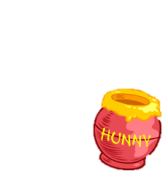 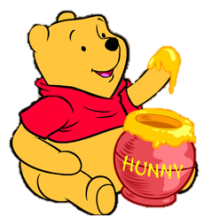 DataRodzaj posiłkuMenuMenuMenu26.04PoniedziałekśniadanieBułeczka pszenna z serkiem waniliowym, herbata malinowa (Alergeny: gluten, mleko i jego pochodne)Bułeczka pszenna z serkiem waniliowym, herbata malinowa (Alergeny: gluten, mleko i jego pochodne)Bułeczka pszenna z serkiem waniliowym, herbata malinowa (Alergeny: gluten, mleko i jego pochodne)26.04PoniedziałekII śniadanieSok marchew – jabłko – banan, ciasteczka owsiane ( gluten )Sok marchew – jabłko – banan, ciasteczka owsiane ( gluten )Sok marchew – jabłko – banan, ciasteczka owsiane ( gluten )26.04PoniedziałekobiadZupa:Krem z dyni z grzankamiKrem z dyni z grzankami26.04PoniedziałekobiadII danie:Pieczeń z szynki w sosie własnym, kasza jęczmienna, surówka z marchewki z jabłkiemPieczeń z szynki w sosie własnym, kasza jęczmienna, surówka z marchewki z jabłkiem26.04PoniedziałekobiadAlergeny:  zupa – seler, gluten; II danie: glutenzupa – seler, gluten; II danie: gluten26.04PoniedziałekpodwieczorekBułka kanapkowa z masłem, dżem truskawkowy; herbata ziołowa (Alergeny: gluten)Bułka kanapkowa z masłem, dżem truskawkowy; herbata ziołowa (Alergeny: gluten)Bułka kanapkowa z masłem, dżem truskawkowy; herbata ziołowa (Alergeny: gluten)27.04Wtorek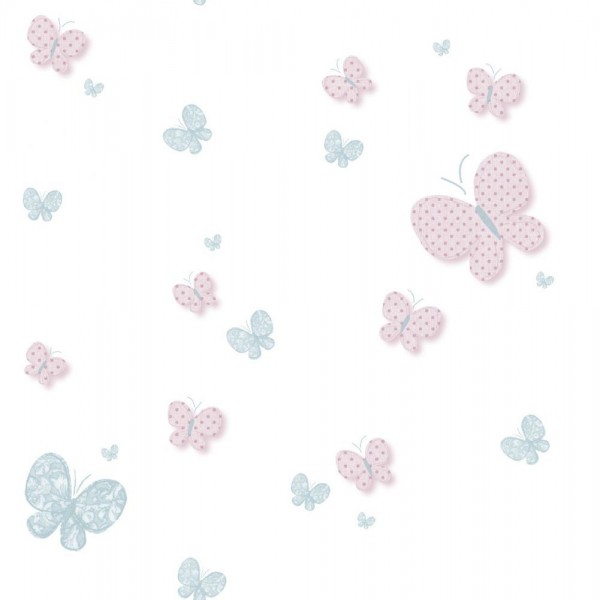 śniadanieChleb pełnoziarnisty z masłem, szynką i pomidorkami koktajlowymi; herbata owocowa (Alergeny: gluten)Chleb pełnoziarnisty z masłem, szynką i pomidorkami koktajlowymi; herbata owocowa (Alergeny: gluten)Chleb pełnoziarnisty z masłem, szynką i pomidorkami koktajlowymi; herbata owocowa (Alergeny: gluten)27.04WtorekII śniadanieMix owocówMix owocówMix owoców27.04WtorekobiadZupa:Zupa:Żurek z ziemniakami27.04WtorekobiadII danie:II danie:Racuchy z bananem i cukrem pudrem27.04WtorekobiadAlergeny:Alergeny:zupa – seler, gluten, mleko i jego pochodne; II danie: gluten, jajo, mleko i jego pochodne27.04WtorekpodwieczorekSałatka ryżowa z tuńczykiem i warzywami(Alergeny: ryba, mleko i jego pochodne)Sałatka ryżowa z tuńczykiem i warzywami(Alergeny: ryba, mleko i jego pochodne)Sałatka ryżowa z tuńczykiem i warzywami(Alergeny: ryba, mleko i jego pochodne)28.04ŚrodaśniadaniePłatki kukurydziane z mlekiem; herbata z miętą (Alergeny: mleko i jego pochodne)Płatki kukurydziane z mlekiem; herbata z miętą (Alergeny: mleko i jego pochodne)Płatki kukurydziane z mlekiem; herbata z miętą (Alergeny: mleko i jego pochodne)28.04ŚrodaII śniadanieMix owocówMix owocówMix owoców28.04ŚrodaobiadZupa:Zupa:Pomidorowa z makaronem28.04ŚrodaobiadII danie:II danie:Nugetsy z kurczaka, ziemniaczki, sałatka z białej kapusty ze szczypiorkiem28.04ŚrodaobiadAlergeny:  Alergeny:  zupa – seler, jajo, gluten; II danie: gluten, jajo28.04ŚrodapodwieczorekUcierane ciasto cytrynowe(Alergeny: mleko i jego pochodne, gluten, jajo)Ucierane ciasto cytrynowe(Alergeny: mleko i jego pochodne, gluten, jajo)Ucierane ciasto cytrynowe(Alergeny: mleko i jego pochodne, gluten, jajo)29.04CzwartekśniadanieTosty z serem i szynką, herbata z czarnej porzeczki(Alergeny: gluten, mleko i jego pochodne)Tosty z serem i szynką, herbata z czarnej porzeczki(Alergeny: gluten, mleko i jego pochodne)Tosty z serem i szynką, herbata z czarnej porzeczki(Alergeny: gluten, mleko i jego pochodne)29.04CzwartekII śniadanieMix owocówMix owocówMix owoców29.04CzwartekobiadZupa:Zupa:Koperkowa z ryżem29.04CzwartekobiadII danie: II danie: Fasolka po bretońsku, pieczywo 29.04CzwartekobiadAlergeny:Alergeny:zupa – seler, mleko i jego pochodne; II danie: pieczywo - gluten29.04CzwartekpodwieczorekKoktajl mleczno – owocowy; herbatniki pełnoziarniste (Alergeny: gluten, orzechy,  mleko i jego pochodne)Koktajl mleczno – owocowy; herbatniki pełnoziarniste (Alergeny: gluten, orzechy,  mleko i jego pochodne)Koktajl mleczno – owocowy; herbatniki pełnoziarniste (Alergeny: gluten, orzechy,  mleko i jego pochodne)30.04 PiątekśniadanieChałka z kruszonką, masło; kakao (Alergeny: gluten, mleko i jego pochodne)Chałka z kruszonką, masło; kakao (Alergeny: gluten, mleko i jego pochodne)Chałka z kruszonką, masło; kakao (Alergeny: gluten, mleko i jego pochodne)30.04 PiątekII śniadanieMix owocówMix owocówMix owoców30.04 PiątekobiadZupa:Zupa:Jarzynowa z kalarepką i ziemniakami 30.04 PiątekobiadII danie:II danie:Fishburger z sałatą, pomidorem, ogórkiem kiszonym i sosem jogurtowym30.04 PiątekobiadAlergeny:  Alergeny:  zupa – seler;  II danie: gluten, jajo, ryba, mleko i jego pochodne30.04 PiątekpodwieczorekKisiel truskawkowy z bananami, herbata z dzikiej róży (Alergeny: gluten)Kisiel truskawkowy z bananami, herbata z dzikiej róży (Alergeny: gluten)Kisiel truskawkowy z bananami, herbata z dzikiej róży (Alergeny: gluten)